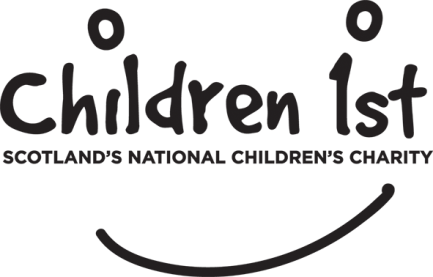 Additional Role Specific InformationPOST: Service Manager – National Safeguarders Panel	 Service ProfileUnder arrangements made by The Children’s Hearings (Scotland) Act 2011, Children 1st has been contracted by Scottish Government to assist Scottish Ministers with the management and operation of the national Safeguarders Panel.  Children 1st’s role includes:Operational management of the Safeguarder Panel TeamOverview of the key processes in delivering the contractPlanning and development activity for the Team and national Safeguarder PanelRecruitment and selection of SafeguardersArranging and providing training for SafeguardersAdministering appointments of Safeguarders at the request of Children’s Hearings and Courts.Administering Safeguarders’ fees and expensesInvestigating complaints regarding SafeguardersImplementing the National Standards for Safeguarders and the Performance Support and Monitoring FrameworkWorking with Safeguarders, Scottish Government and other partners involved in the Children’s Hearings system or related Court proceedingsReporting progress, internally and to government.SafeguardersA safeguarder can be appointed by a Children’s Hearing or a Sheriff.  The role of the Safeguarder is to safeguard the best interests of the child.Safeguarders may be required to provide reports and attend Children’s Hearings or any Court proceedings related to Children’s Hearing proceedings.Safeguarders are self-employed and independent from all other agencies involved in the Children’s Hearings system.Additional Key Result AreasEnsure that the terms of the contact with Scottish Government are met.  Manage the day-to-day business of the national Safeguarders Panel team.Engage with Scottish Government and other partners, including Scottish Children’s Reporter Administration and Children’s Hearings Scotland, to ensure the government’s ambitions for improvement in the Children’s Hearing system are realised in the best interests of children.Additional RequirementsAREA/COMPETENCY ESSENTIAL DESIRABLEWork Related Experience Appropriate experience of the Children’s Hearing and associated Court system in Scotland.KnowledgeSubstantial knowledge of the role of Safeguarders.A working knowledge of the Children’s Hearings (Scotland) Act 2011.QualificationsEquivalent qualifications could include relevant legal, education, or health qualifications, providing they are accompanied by the required experience, knowledge and skills.